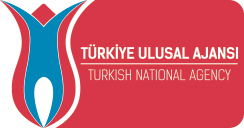 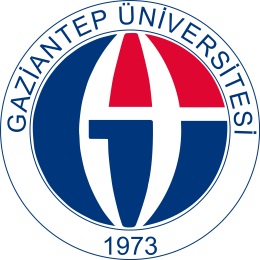 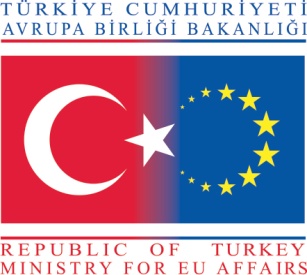 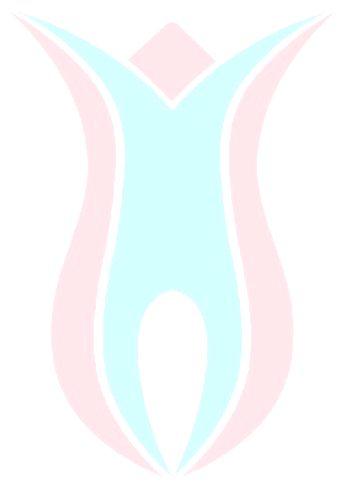 DUYURUERASMUS+ ÖĞRENİM HAREKETLİLİĞİ BAHAR DÖNEMİ İÇİN BAŞVURULAR BAŞLAMIŞTIR2022-1-TR01-KA131-HED-000051762 NOLU PROJEBAŞVURU KOŞULLARI:	- ÖN LİSANS VE LİSANS PROGRAMLARINDA 2.20/4.00; YÜKSEK LİSANS VE DOKTORA PROGRAMLARINDA 2.50/4.00 GNO SAHİP OLMAK- TIP FAKÜLTESİ İÇİN 65/100 GNO SAHİP OLMAK- İNTÖRN DÖNEMİNDE PROGRAMA KATILMAK İSTEYEN ÖĞRENCİLER 2.70 GNO SAHİP OLMALIDIR.- İNGİLİZCE YABANCI DİL SINAV SONUCU (30 PUAN VE ÜZERİ)KABUL EDİLEN SINAV SONUÇLARI:- ÜNİVERSİTEMİZİN YAPMIŞ OLDUĞU ERASMUS+ YABANCI DİL SINAVI (Barkotlu sonuç çıktısı olmak zorunda)- ÖSYM İNGİLİZCE YABANCI DİL SINAVLARI KABUL EDİLECEKTİR. (2019 ve sonrası)DEĞERLENDİRMEDE KULLANILACAK PUANLAR:- AKADEMİK BAŞARI DÜZEYİ: % 50 - DİL SEVİYESİ: % 50 BAŞVURU ŞEKLİ:- TÜRKİYE ULUSAL AJANSI ERASMUS BAŞVURU PORTALI ÜZERİNDEN BAŞVURU ALINACAKTIR.- BAŞVURU ADRESİ: https://erasmusbasvuru.ua.gov.tr - TRANSKRİPT VE YABANCI DİL SONUÇ BELGESİ SİSTEME EKLENMESİ ZORUNLUDUR.- 01.09.2023 tarihinden itibaren alınmış Transkript (Öğrenci İşleri Daire Başkanlığı onaylı veya barkotlu)İLAN TARİHİ: 01.09.2023	BAŞVURU TARİHLERİ: 25.09.2023 – 11.10.20232022 ERASMUS UYGULAMA EL KİTAPÇIĞI KURALLARI GEÇERLİDİR:AYRINTILI BİLGİ İÇİN: http://erasmus.gantep.edu.tr/ 